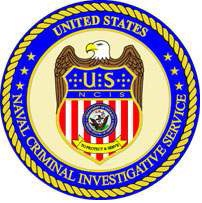 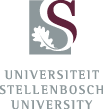 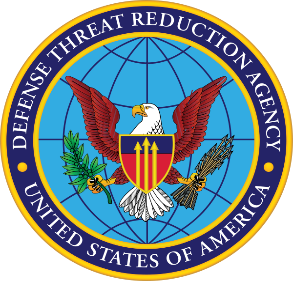 First International Workshop on Combating Transnational ThreatsCombating Transnational Maritime Threats off Africa through Collaborative Efforts in Policy Making, Enforcement and Capacity BuildingJointly presented by: SIGLA (Stellenbosch University) & DTRA/NCIS (USA)3-5 May 2017Stellenbosch, South Africa03-May-1703-May-17Speakers/ CoordinatorsSpeakers/ CoordinatorsTime flowProgramme DirectorProgramme DirectorProf F. Vreÿ (SIGLA)Prof F. Vreÿ (SIGLA)08:30Coffee & RegistrationCoffee & RegistrationReception TeamReception Team83009:00Welcoming and opening Welcoming and opening Prof H. Klopper (SU)  CDA J. Lapenn (USA)Prof H. Klopper (SU)  CDA J. Lapenn (USA)90009:30Keynote 1: Overview of threats at sea. Crimes and actors Keynote 1: Overview of threats at sea. Crimes and actors Mr A. Cole(UNODC GMC)Mr A. Cole(UNODC GMC)93010:30Tea/Coffee and group photoTea/Coffee and group photo103011:00Theme 1: Illegal Fishing - Wildlife CrimeTheme 1: Illegal Fishing - Wildlife Crime1100Session Chair: Capt C. Bamele (Ivory Coast)Session Chair: Capt C. Bamele (Ivory Coast)Illegal fishing and related crimes and vulnerabilities Illegal fishing and related crimes and vulnerabilities Adv P. Snijmann (NMMU)Adv P. Snijmann (NMMU)1105Responding to fisheries crimes through better research and improved understandingResponding to fisheries crimes through better research and improved understandingDr  E. Witbooi[Pescadolus]Dr  E. Witbooi[Pescadolus]1130Africa: Intro by DAFFAfrica: Intro by DAFFAdv N. Dana (DAFF)Adv N. Dana (DAFF)115512:30Q&AQ&A122013:00LunchLunch124513:45Theme 2: Maritime security: Crime, Political and fundamentalist threatsTheme 2: Maritime security: Crime, Political and fundamentalist threats1345Session Chair: Cmdr SG S. Nielsen (Denmark) Session Chair: Cmdr SG S. Nielsen (Denmark) Crime, Capacity, and Strategy: The Security-Development nexus at seaCrime, Capacity, and Strategy: The Security-Development nexus at seaDr C. Bueger(Cardiff University)Dr C. Bueger(Cardiff University)1350Terrorism and insurgency: Real or fictitious? Open discussion on ideasTerrorism and insurgency: Real or fictitious? Open discussion on ideasLed by: Mr A. Cole  & Prof F. VreÿLed by: Mr A. Cole  & Prof F. Vreÿ1415Mitigating maritime threats : Update on the 2016 Lomé CharterMitigating maritime threats : Update on the 2016 Lomé CharterMs M.M. Machepha (AU)Ms M.M. Machepha (AU)144015:00Q&AQ&A150015:30Tea/CoffeeTea/Coffee153016:0016:00Theme 3: Cutting Across Boundaries and Best Practices to Combat Crime (Part 1 of 3) 16001600Session Chair : R Adm (ret) H. Teutenberg (RSA)A whole of society approach to maritime securityDr D. Gocalves (CSIR)16051605Vulnerability levels of coastal communities Dr P. Schmitz (CSIR)16301630Decision Support for Response Selection in Maritime Law EnforcementDr Colmant(SU)1645164517:0017:00Summary of discussions :   Ms T. Vadgame (UNODC)1710171018:3018:30Function Spier Wine EstateAll1830183004-May-17Programme DirectorDr M. Nel (SIGLA)08:0008:00Coffee and registrationReception Team08:3008:30Keynote 2:  Drugs, WMD and AfricaDr A. Malaquias (ACSS)83083009:3009:30Tea/Coffee93093010001000Theme 4: Drugs and Maritime Means 10001000Session Chair : Mr J. Fencsak (NCIS, USA)The nature of the threatMr J.Fencsak(NCIS)1005100510201020NCA in AfricaILO N Shah 1040 1040Drug Enforcement at Ports of Entry (POE)Brig A. Gopaul (SAPS)10301030 11:00 11:00NCIS Operations and Collaboration off East AfricaSA P. Price (NCIS)1100110011:3011:30Q&A1130113012:0012:00Lunch1200120013:0013:00Theme 5: Africa and WMD 13001300Session Chair: Captain J. Holmes (DTRA, USA)13:-13:2513:-13:25Global WMD LandscapeDr. J. Brewer(Kings College)130513051325-13501325-1350WMD in AfricaMr N. Kaspryzk (ISS)132513251350-14151350-1415WMD in the Port and Maritime EnvironmentMr I. Munro (UNODC)1415-14301415-1430Industry PerspectiveCaptain J. Holmes (DTRA USA)1430-15001430-1500Q&A1450145015:0015:00Tea/Coffee1515151516:0016:00Theme 6: Cutting Across Boundaries and Best Practices Combat (Part 2 of 3) - Capacity Building15451545Session Chair : Prof T. Mandrup (SIGLA)Brig Gopaul (SAPS)Challenges to Prosecuting Crime at SeaMaj Gen Jacobs (SAPS)16:3016:30Summary of discussions : Ms E. Swanepoel (Marine & Environmental Law Consultant)1615161517:0017:00Assign breakaways & venues1630163019:0019:00Dinner, Protea InnAll190019005 May 2017 Programme CoordinatorProf F. Vreÿ (SIGLA)08:00Morning coffee 80008:15Theme 7: Cutting Across Boundaries and Best Practices (Part 3 of 3) - International Cooperative Effort  08:15Session Chair: Dr. K. Jacobsen (Copenhagen University) *Combined Maritime Forces CMDR D. Hannah(RAN)08:20Prepared maritime forces for emerging security challenges: The conduct of Maritime Security Operations.Cmdre G. Tsogkas (Cmdt, NMIOTC)Cutting Across Boundaries Q&A09:00Workshop 1: Coordinator – Fundamentals of International Cooperation & EnforcementCapt(SAN) M Blaine (SIGLA)900toVenue: Co Chair:  US Designate Scribe: US Designate12:00Workshop 2 : Coordinator - Policy & Capacity building Prof H. Fouché (SIGLA)Venue: Co Chair:  US Designate Scribe: US Designate113011:30Plenary and Closing TBA120012:30Lunch & DepartureAll1230Update 1 May 2017